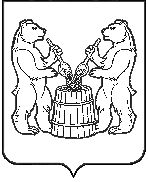 АДМИНИСТРАЦИЯУСТЬЯНСКОГО МУНИЦИПАЛЬНОГО ОКРУГААРХАНГЕЛЬСКОЙ ОБЛАСТИПОСТАНОВЛЕНИЕот 1 апреля 2024 года  № 640р.п. ОктябрьскийО внесении изменений в муниципальную программу«Обеспечение жильем молодых семей Устьянского муниципального округа»В соответствии со статьей 179 Бюджетного кодекса Российской Федерации, постановлениями администрации Устьянского муниципального округа Архангельской области от 26 апреля 2023 года № 803 «Об утверждении Порядка разработки, реализации и оценки эффективности муниципальных программ Устьянского муниципального округа» администрация Устьянского муниципального округа Архангельской области ПОСТАНОВЛЯЕТ:1. Внести изменения в муниципальную программу  «Обеспечение жильем молодых семей Устьянского муниципального округа», утвержденную постановлением администрации Устьянского муниципального округа от 10 ноября 2023 года №2681, изложив её в новой редакции, согласно приложению к настоящему постановлению.2. Настоящее постановление разместить на официальном сайте Устьянского муниципального округа Архангельской области и в АИС «ГАС Управление».3. Контроль за исполнением настоящего постановления возложить на начальника Управления культуры, спорта, туризма и молодежи. 4. Настоящее постановление вступает в силу со дня его подписания. Глава Устьянского муниципального округа                                        С.А.Котлов